Supplemental materialUnderestimation of surface pCO2 and air-sea CO2 fluxes due to freshwater stratification in an Arctic shelf sea, Hudson Bay Mohamed M. M. Ahmed1,2*, Brent G. T. Else1, David Capelle3, Lisa A. Miller4, Tim Papakyriakou31Geography Department, University of Calgary, Calgary, Alberta, Canada2Geology Department, Faculty of Science, Beni‐Suef University, Beni‐Suef, Egypt3Centre for Earth Observation Science, Department of Environment and Geography, University of Manitoba, Winnipeg, Manitoba, Canada4Centre for Ocean Climate Chemistry, Institute of Ocean Sciences, Fisheries and Oceans Canada, Sidney, British Columbia, Canada*Corresponding author: Mohamed Ahmed (email: mohamed.ahmed3@ucalgary.ca)List of Contents: Figure S1. Water mass characteristics at each station based on our bottle samples. (a) Surface-water potential temperature versus salinity, color-shaded with pCO2 values, with isopycnals of density anomaly (σθ) displayed in dashed lines (blue rectangle indicates samples mainly from Hudson Strait), and (b) oxygen water isotope (δ18O) versus salinity, shaded with pCO2 values (the dashed lines represent the mixing lines between the endmembers). SIM, SW, and MW refer to sea-ice melt, seawater, and meteoric water endmembers, respectively. Figure S2. Vertical gradients of DIC and TA in Hudson Bay. Distributions of DIC (a) and TA (b) as a function of salinity at the surface (red) and at 7-m depth (blue), with the distributions of vertical gradients of DIC (c) and TA (d) versus the vertical gradients of salinity during the study time. The solid black lines in (a,b) show linear regression relationships. Table S1: Sampling stations with surface and 7-m water samples collected across the study area. 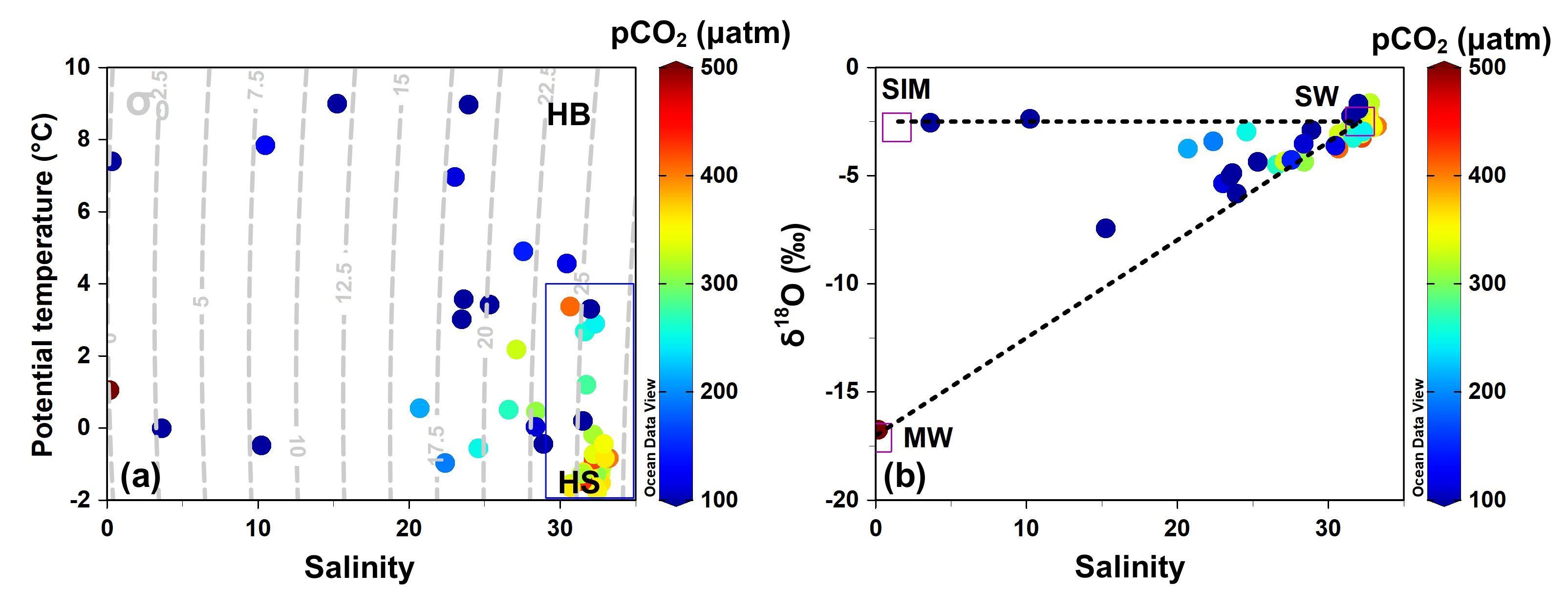 Figure S1. Water mass characteristics at each station based on our bottle samples. (a) Surface water potential temperature versus salinity, color-shaded with pCO2 values, with isopycnals of density anomaly (σθ) displayed in dashed lines (blue rectangle indicates samples mainly from Hudson Strait), and (b) oxygen water isotope (δ18O) versus salinity, shaded with pCO2 values (the dashed lines represent the mixing lines between the end-members, in red squares). SIM, SW, and MW refer to sea-ice melt, seawater, and meteoric water endmembers, respectively. 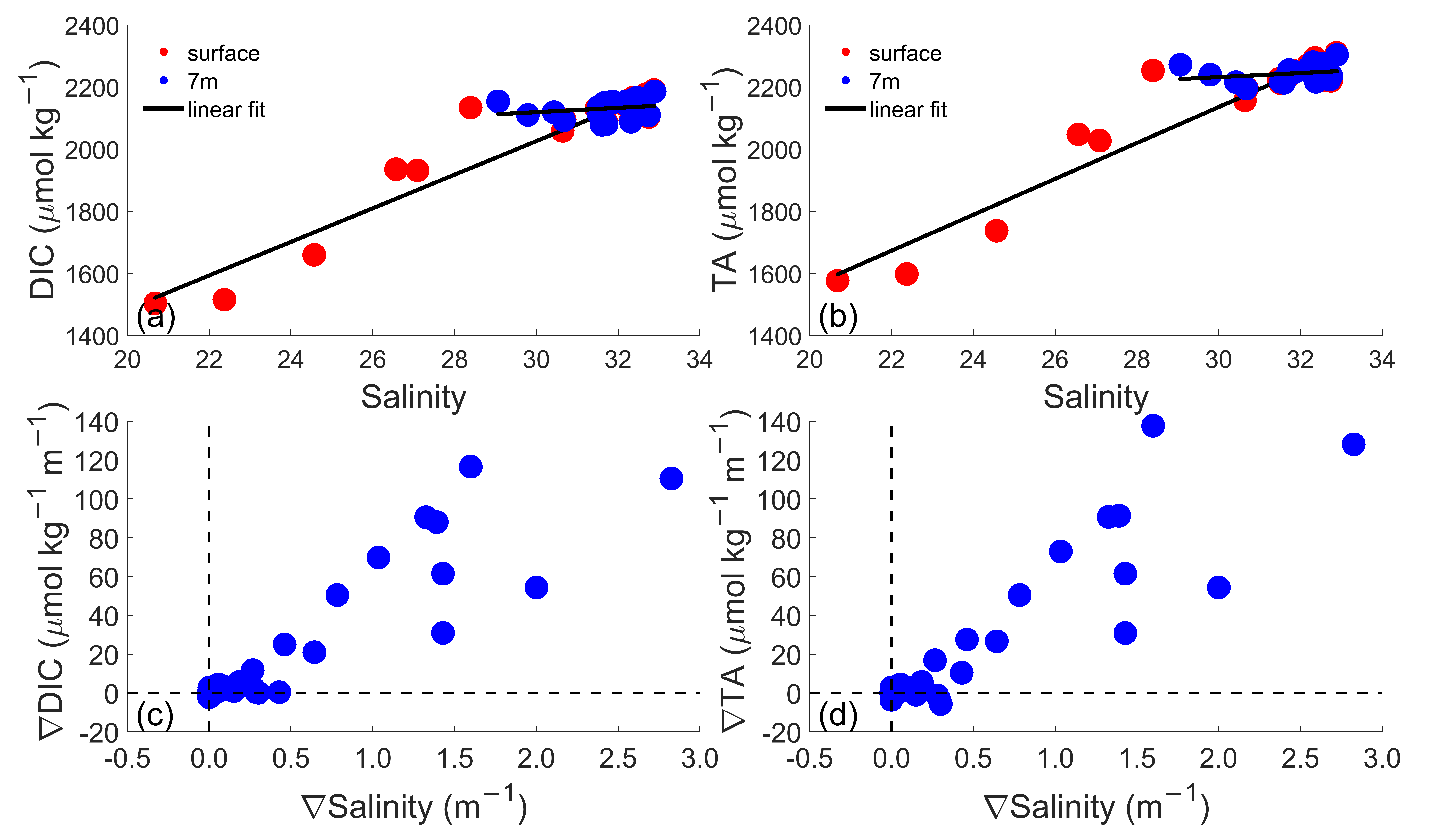 Figure S2. Vertical gradients of DIC and TA in Hudson Bay. Distributions of DIC (a) and TA (b) as a function of salinity at the surface (red) and at 7-m depth (blue), with the distributions of vertical gradients of DIC (c) and TA (d) versus the vertical gradients of salinity during the study time. The solid black lines (a,b) show linear regression relationships. Table S1. Sampling stations with surface and 7-m water samples collected across the study area. aFD indicates sampling from the foredeck; SB, from a small boat.bDistance refers to the horizontal distance between sampling via Niskin bottle and the closest measurement recorded by the underway pCO2 system located on the ship (underway observations were recorded only when the distance is < 2 km).cUW indicates underway pCO2 measurements.dSample was collected.eNo sample was collected.fSample was collected and data appear in Figure 10.Date (year-month-day) and time (UTC)StationSampling meansaLatitudeLongitudeDistanceb (km)           FD/SB           FD/SBUWcDate (year-month-day) and time (UTC)StationSampling meansaLatitudeLongitudeDistanceb (km)Surface–0.5 m7 m7 m2018-05-31 18:57:111FD60.83–64.681.90 xdxx2018-06-01 00:35:213FD61.15–64.82―exx―2018-06-01 14:00:284FD62.04–69.611.78○fx○2018-06-02 21:46:505FD64.29–78.231.98       ○x○2018-06-03 04:05:557FD64.07–79.06―xx―2018-06-03 20:32:429FD63.72–79.920.10○x○2018-06-04 02:31:4310FD63.45–79.440.03○x○2018-06-04 19:28:0011FD62.88–78.86―xx―2018-06-05 18:01:1015SB63.18–81.860.02○x○2018-06-06 18:53:1016SB63.00–85.881.50○x○2018-06-07 21:44:2817 CSB63.49–90.64―x――2018-06-07 23:06:0417 BSB63.28–90.350.75○―○2018-06-08 00:00:4517 ASB61.18–90.06―xx2018-06-08 19:29:5918SB63.73–88.320.02○x○2018-06-09 17:39:3519 CSB62.06–92.47―x――2018-06-09 18:39:3519 BSB61.96–92.27―x――2018-06-09 19:39:3519 ASB61.84–92.170.06○x○2018-06-10 13:47:0021 BSB61.05–89.37―x――2018-06-10 14:26:1821 ASB61.14–89.37―xx―2018-06-11 17:04:3222 CSB60.48–94.57―x――2018-06-11 17:52:3922 BSB60.48–94.57―xx―2018-06-11 18:52:2822 MSB60.45–94.30―x――2018-06-11 20:12:1322 ASB60.42–94.010.07○x○2018-06-12 17:17:4924SB61.69–87.750.05――x2018-06-14 12:13:1526FD62.20–88.380.03○―○2018-06-15 01:18:3828FD62.41–89.830.06○x○2018-06-18 15:07:3831FD57.50–91.810.04xxx2018-06-19 16:40:2232 BSB56.99–88.120.68――x2018-06-19 17:10:0032 ASB56.99–88.140.50xxx2018-06-20 23:12:2834SB56.51–86.880.78xxx2018-06-21 13:47:5034B ASB56.50–86.860.80xxx2018-06-21 14:11:3734B BSB56.50–86.880.80○―○2018-06-22 03:04:3735FD57.18–86.500.11―xx2018-06-22 14:46:5936BSB57.77–86.031.24――x2018-06-22 14:57:4736ASB57.77–86.031.13―xx2018-06-23 02:54:5237FD58.47–86.23―xx―2018-06-23 15:39:0038 BSB58.72–86.310.73――x2018-06-23 18:10:4938 ASB58.72–86.310.59xxx2018-06-24 06:48:5439FD58.48–87.440.53―xx2018-06-24 13:49:1740SB58.24–88.580.08―xx2018-07-04 14:35:57Churchill ASB58.76–94.20――x―2018-07-04 15:53:09Churchill BSB58.80–94.19―x――2018-07-04 17:40:42Churchill CSB58.93–93.80―x――2018-07-08 19:06:04730FD56.18–76.700.05―xx2018-07-09 10:45:15736FD58.42–78.310.02―xx2018-07-11 22:26:55689FD62.34–75.530.04―xx2018-07-12 17:51:04341FD61.95–70.750.06―xx